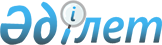 О Положении о порядке принятия Комиссией таможенного союза решений и разъяснений по классификации отдельных видов товаров
					
			Утративший силу
			
			
		
					Решение Комиссии таможенного союза от 18 июня 2010 года № 296. Утратило силу решением Коллегии Евразийской экономической комиссии от 2 декабря 2013 года № 284      Сноска. Утратило силу решением Коллегии Евразийской экономической комиссии от 02.12.2013 № 284 (вступает в силу по истечении 30 календарных дней с даты его официального опубликования).      Комиссия таможенного союза решила:



      1. Утвердить Положение о порядке принятия Комиссией таможенного союза решений и разъяснений по классификации отдельных видов товаров (прилагается).



      2. Настоящее Решение вступает в силу с 1 июля 2010 г.Члены Комиссии таможенного союза:УТВЕРЖДЕН           

Решением Комиссии       

таможенного союза       

от 18 июня 2010 года № 296    

ПОЛОЖЕНИЕ

о порядке принятия Комиссией таможенного союза решений и

разъяснений по классификации отдельных видов товаров

I. Общие положения

      1. Настоящее Положение о порядке принятия Комиссией таможенного союза (далее – Комиссия) решений и разъяснений по классификации отдельных видов товаров (далее – Положение) разработано в соответствии с пунктом 7 статьи 52 Таможенного кодекса таможенного союза.



      2. В Комиссию по вопросам классификации товара в соответствии с единой Товарной номенклатурой внешнеэкономической деятельности таможенного союза (далее – ТН ВЭД ТС) могут обращаться:

      от Республики Беларусь – Государственный таможенный комитет;

      от Республики Казахстан – Комитет таможенного контроля;

      от Российской Федерации – Федеральная таможенная служба

      (далее – уполномоченные таможенные органы).



      3. В рамках настоящего Положения Комиссия:

      рассматривает предложения уполномоченных таможенных органов по классификации отдельных видов товаров в соответствии с ТН ВЭД ТС и проекты решений и разъяснений по классификации таких товаров;

      проводит консультации с уполномоченными таможенными органами по вопросам классификации товара в соответствии с ТН ВЭД ТС;

      проводит с уполномоченными таможенными органами согласование проектов решений и разъяснений по классификации отдельных видов товаров в соответствии с ТН ВЭД ТС;

      принимает решения и обеспечивает их опубликование;

      отменяет (изменяет) принятые ею решения и разъяснения по классификации отдельных видов товаров в соответствии с ТН ВЭД ТС. 

II. Внесение в Комиссию предложений уполномоченных таможенных

органов о классификации товаров в соответствии с ТН ВЭД ТС

      4. Уполномоченные таможенные органы при различных подходах при классификации товара в соответствии с ТН ВЭД ТС и в случае недостижения согласия по вопросу классификации отдельного вида товара обращаются в Комиссию с предложением о рассмотрении вопроса о классификации товара в соответствии с ТН ВЭД ТС.



      5. Разногласия между таможенными органами государств-членов таможенного союза по вопросам классификации отдельных видов товаров в соответствии с ТН ВЭД ТС могут возникнуть на основании:

      решения о классификации товара, принятого в соответствии с пунктом 3 статьи 52 Таможенного кодекса таможенного союза;

      предварительного решения о классификации товара, принятого в соответствии с пунктом 5 статьи 52 Таможенного кодекса таможенного союза;

      решения и разъяснения по классификации отдельных видов товаров, принятых в соответствии с пунктом 6 статьи 52 Таможенного кодекса таможенного союза.



      6. Разногласия между уполномоченными таможенными органами по классификации отдельных видов товаров регулируются путем консультаций и трехсторонних согласований между уполномоченными таможенными органами (в том числе с учетом решений Комитета по Гармонизированной системе описания и кодирования товаров Всемирной таможенной организации, предварительных решений, принятых зарубежными таможенными органами и других решений).



      7. В случае если уполномоченные таможенные органы не могут прийти к единому мнению по вопросу классификации отдельного вида товара, одна из сторон (далее – уполномоченный таможенный орган, инициирующий предложение) направляет в Комиссию таможенного союза обращение, которое содержит позиции каждой из трех сторон по вопросу классификации товара, описание товара, его характеристики, техническую документацию (при необходимости), а также проект решения и разъяснения по классификации отдельного вида товара в соответствии с ТН ВЭД ТС. 

III. Рассмотрение Комиссией предложения уполномоченного

таможенного органа, инициирующего предложение, и принятие

решения и разъяснения по классификации отдельных видов товаров

      8. Секретариат Комиссии рассматривает материалы, представленные уполномоченным таможенным органом, инициирующим предложение.



      9. При необходимости Секретариат Комиссии проводит дополнительные консультации с уполномоченными таможенными органами.



      10. Секретариат Комиссии вправе проводить консультации с экспертными организациями, специализированными предприятиями, министерствами и ведомствами для разъяснения отдельных вопросов, касающихся рассматриваемых товаров.



      11. Секретариат Комиссии направляет на согласование в уполномоченные таможенные органы проект решения и разъяснения по классификации отдельных видов товаров с дополнительными материалами, полученными в соответствии с пунктами 7, 9 и 10 настоящего Положения.



      12. Уполномоченные таможенные органы в течение тридцати дней с даты получения проекта решения и разъяснения по классификации отдельных видов товаров согласуют его или представляют замечания.



      13. Секретариат Комиссии с учетом замечаний уполномоченных таможенных органов готовит проект решения и разъяснения по классификации отдельных видов товаров и направляет на окончательное согласование в уполномоченные таможенные органы.



      14. Секретариат Комиссии готовит окончательный проект решения Комиссии о классификации товаров и выносит его на заседание Комиссии.



      15. Комиссия принимает решение и обеспечивает его опубликование.



      16. Секретариат Комиссии в течение трех дней после подписания решения информирует уполномоченные таможенные органы о принятом решении. 

IV. Отмена (изменение) решений и разъяснений

по классификации отдельных видов товаров

      17. Комиссия отменяет (изменяет) принятые ею ранее решения и разъяснения по классификации отдельных видов товаров в случае:

      зменения ТН ВЭД ТС;

      выявления ошибок, допущенных при принятии решения;

      получения дополнительной информации, влияющей на принятие решения.



      18. В случае принятия Комиссией решения об отмене (изменении) ранее принятого решения и разъяснения по классификации отдельных видов товаров, Секретариат Комиссии направляет проект решения об отмене (изменении) решения и разъяснения по классификации отдельных видов товаров на согласование в уполномоченные таможенные органы.



      19. Уполномоченные таможенные органы в течение тридцати дней с даты получения проекта решения об отмене (изменении) решения и разъяснения по классификации отдельных видов товаров рассматривают указанный проект и направляют в Секретариат свои заключения.



      20. Секретариат Комиссии с учетом заключений уполномоченных таможенных органов готовит проект решения об отмене (изменении) решений и разъяснений по классификации отдельных видов товаров и направляет на окончательное согласование в уполномоченные таможенные органы.



      21. Секретариат Комиссии готовит окончательный проект решения Комиссии и выносит его на заседание Комиссии.



      22. Комиссия принимает решение об отмене (изменении) решений и разъяснений по классификации отдельных видов товаров и обеспечивает его опубликование.



      23. Решение Комиссии об отмене (изменении) решений и разъяснений по классификации отдельных видов товаров в случае изменения ТН ВЭД ТС вступает в силу одновременно с решением Комиссии о внесении изменений в ТН ВЭД ТС. В иных случаях, предусмотренных пунктом 17 настоящего Положения, решение Комиссии об отмене (изменении) принятых ранее решений и разъяснений по классификации отдельных видов товаров вступает в силу в срок, указанный в данном решении.



      24. Комиссия обеспечивает опубликование решений об отмене (изменении) решений и разъяснений по классификации отдельных видов товаров.



      25. Комиссия в течение трех дней после принятия решения об отмене (изменении) решений и разъяснений по классификации отдельных видов товаров информирует уполномоченные таможенные органы о принятом решении. 

V. Заключительные положения

      26. Принятое Комиссией решение публикуется на сайте Комиссии.



      27. Решение Комиссии таможенного союза является обязательным для государств – членов таможенного союза.



      28. Таможенные органы отменяют (изменяют) свои решения на основе решения Комиссии, принятого в рамках настоящего Положения.



      29. При обращении в Комиссию хозяйствующих субъектов по вопросам противоречащих друг другу решений или разъяснений по классификации отдельных видов товаров, принятых таможенными органами государств – членов таможенного союза, Секретариат Комиссии направляет данные обращения в уполномоченные таможенные органы государств – членов таможенного союза для решения данного вопроса, в том числе в рамках настоящего Положения.
					© 2012. РГП на ПХВ «Институт законодательства и правовой информации Республики Казахстан» Министерства юстиции Республики Казахстан
				От Республики

БеларусьОт Республики

КазахстанОт Российской 

ФедерацииА. КобяковУ. ШукеевИ. Шувалов